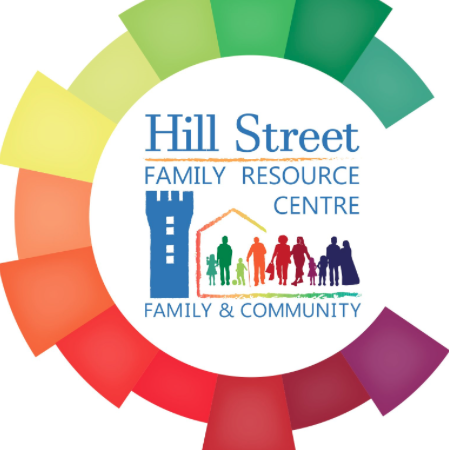 __________________________________________________________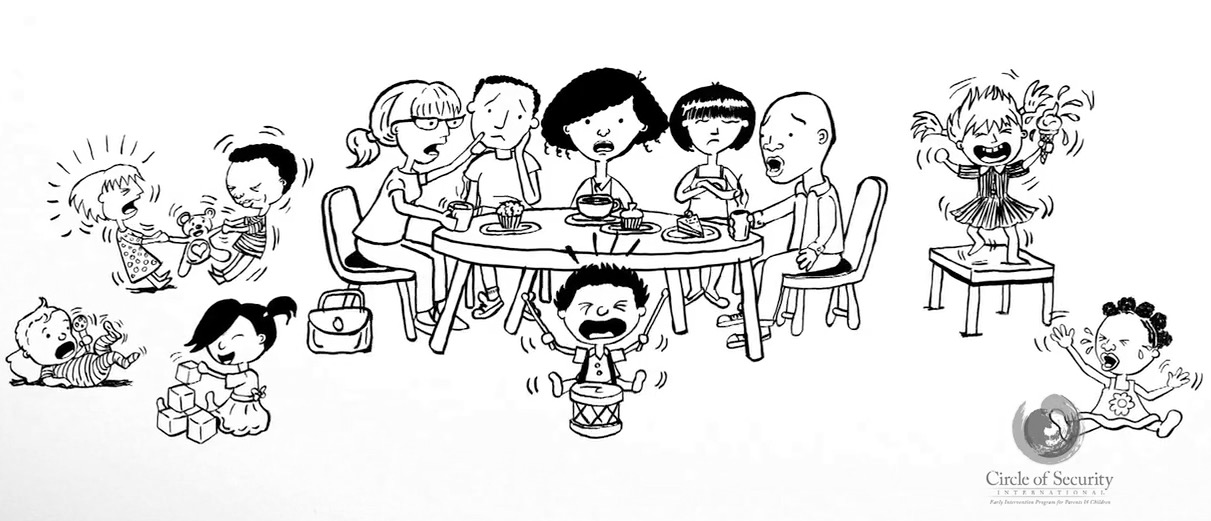 _________________________________________________________The Circle of Security® Parenting program™ is based on decades of research on supporting and strengthening secure parent-child relationships. Studies have shown that children’s first relationships impact all areas of cognitive, social, emotional, and physical development. In this course you will learn to...   Experience more love, cooperation, and joy with your child   Feel confident in your ability to be successful with your child   Determine what your child needs in the moment   Help your child develop self-confidence 	  Assist your child in creating positive relationships with others   Teach your child to balance their emotions and behaviour 